PROGRESSIONS ANNUELLESANNEE SCOLAIRE 2023-2024DISCIPLINE : ARTS PLASTIQUESPROGRESSION  D’ARTS PLATIQUES SIXIEME (6è) 2023-2024PROGRESSION D’ARTS PLATIQUES CINQUIEME (5è) 2023-2024PROGRESSION D’ARTS PLATIQUES QUATRIEME (4è) 2023-2024PROGRESSION  D’ARTS PLATIQUES TROISIEME (3è) 2023-2024PROGRESSION  D’ARTS PLATIQUES SECONDE (2ND ) 2023-2024PROGRESSION D’ARTS PLATIQUES PREMIÈRE (1ère ) 2023-2024PROGRESSION D’ARTS PLATIQUES TERMINALE (Tle) 2023-2024MINISTERE DE L’EDUCATION NATIONALEET DE L’ALPHABETISATION-------------------DIRECTION DE LA PEDAGOGIEET DE LA FORMATION CONTINUE---------------Cité Administrative Annexe SEBROKO,Bâtiment B, 2ème ÉtageBP V 150 AbidjanREPUBLIQUE DE COTE D’IVOIREUnion - Discipline - Travail----------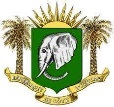 MOISSEMAINESTHEMESLEÇONSCONTENUSSEANCESVOLUME HORAIRESemaine 1LEÇON N° 01 Les différents types de matérielsd’expression graphique1ère séance1 heureSEPT.Semaine 2ETUDE DUMATERIEL D’EXPRESSION GRAPHIQUELe mode d’utilisation de chaque typede matériel d’expression graphique2ème séance1 heureSEPT.Semaine 3ETUDE DUMATERIEL D’EXPRESSION GRAPHIQUELe matériel d’expression graphiquePour la réalisation d’un dessin3ème séance1 heureSemaine 4LEÇON N° 02ETUDE DES AGENTS GRAPHIQUESLes principaux agents graphiques1ère séance1 heureSemaine 5LEÇON N° 02ETUDE DES AGENTS GRAPHIQUESLes principaux agents graphiquesdans la réalisation d’un dessin2ème séance1 heureOCT.Semaine 5LEÇON N° 02ETUDE DES AGENTS GRAPHIQUESLes principaux agents graphiquesdans la réalisation d’un dessin2ème séance1 heureOCT.Semaine 6LEÇON N° 03ETUDE DES COULEURS MATIERESLes groupes de couleurs matières1ère séance1 heureOCT.Semaine 7LEÇON N° 03ETUDE DES COULEURS MATIERESLe cercle chromatique2ème séance1 heureNOV.Semaine 8Thème 1COMMUNICATION PAR LE LANGAGE PLASTIQUELEÇON N° 03ETUDE DES COULEURS MATIERESLes couples de couleurs complémentaires3ème séance1 heureNOV.Semaine 9Thème 1COMMUNICATION PAR LE LANGAGE PLASTIQUELEÇON N° 04ETUDES DES PRINCIPAUX TYPES DE COMPOSITIONS GRAPHIQUESLes principaux types de compositions graphiquesLes techniques de réalisation des principaux types de compositions graphiques1ère séance1 heureNOV.Semaine 10Thème 1COMMUNICATION PAR LE LANGAGE PLASTIQUELEÇON N° 04ETUDES DES PRINCIPAUX TYPES DE COMPOSITIONS GRAPHIQUESLes principaux types decompositions graphiques2ème séance1 heureNOV.Semaine 11Thème 1COMMUNICATION PAR LE LANGAGE PLASTIQUELEÇON N° 04ETUDES DES PRINCIPAUX TYPES DE COMPOSITIONS GRAPHIQUESLes principaux types decompositions graphiques3ème séance1 heureDEC.Semaine 12Thème 1COMMUNICATION PAR LE LANGAGE PLASTIQUELEÇON N° 05 :TECHIQUES D’ANIMATION DE SURFACEUne surface animéeles techniques d’animation desurface1ère séance1 heureDEC.Semaine 13Thème 1COMMUNICATION PAR LE LANGAGE PLASTIQUELEÇON N° 05 :TECHIQUES D’ANIMATION DE SURFACE- les techniques d’animation de surface dans la réalisation d’undessin2ème séance1 heureDEC.Semaine 14Thème 1COMMUNICATION PAR LE LANGAGE PLASTIQUELEÇON N° 06 SENSIBILISATION AU CIVISME FISCALLes avantages à payer l’impôtLe logotype de la Direction Générale des impôts1ère Séance1 heureJANV.Semaine 15LEÇON N° 06 SENSIBILISATION AU CIVISME FISCAL-Un message de sensibilisation en faveur du paiement des impôts2ème Séance1 heureJANV.Semaine 16SEANCE DE REGULATION / EFFECTUATONSEANCE DE REGULATION / EFFECTUATON1 séance1 heureJANV.Semaine 17LEÇON N° 07 PROCEDES D’IMPRESSION GRAPHIQUELes procédés d’impressiongraphique1ère Séance1 heureFEV.Semaine 18LEÇON N° 07 PROCEDES D’IMPRESSION GRAPHIQUELe procédé d’impression à tirage multiple dans la réalisation d’une maquette textile à partir d’un motifdécoratif2ème séance1 heureMOISMOISMOISSEMAINESTHEMESLEÇONSCONTENUSSEANCESVOLUME HORAIRESemaine 19SEANCE DE REGULATION / EFFECTUATIONSEANCE DE REGULATION / EFFECTUATION1 Séance1 heureSemaine 20EVALUATION DE LA COMPETENCE 1EVALUATION DE LA COMPETENCE 11 H 30FEV.FEV.FEV.Semaine 21Thème 2ACTION SURL’ENVIRONNEMENT IMMEDIAT PAR  DES MOYENS PLASTIQUESLEÇON N° 08RENOVATIONDEL’ENVIRONNE- MENT IMMEDIATLes équipements individuels et les équipements collectifs del’environnement immédiatLes facteurs de dégradation del’environnement immédiat1ère Séance1 heureSemaine 22Semaine 22Thème 2ACTION SURL’ENVIRONNEMENT IMMEDIAT PAR  DES MOYENS PLASTIQUESLEÇON N° 08RENOVATIONDEL’ENVIRONNE- MENT IMMEDIATUn support graphique de sensibilisation sur la rénovation de l’environnement immédiat2ème Séance1 heureMARSMARSMARSSemaine 23Thème 2ACTION SURL’ENVIRONNEMENT IMMEDIAT PAR  DES MOYENS PLASTIQUESSEANCE DE REGULATION / EFFECTUATIONSEANCE DE REGULATION / EFFECTUATION1 Séance1 heureMARSMARSMARSSemaine 24Thème 2ACTION SURL’ENVIRONNEMENT IMMEDIAT PAR  DES MOYENS PLASTIQUESEVALUATION DE LA COMPETENCE 2EVALUATION DE LA COMPETENCE 21 H 30MARSMARSMARSSemaine 25Thème 2ACTION SURL’ENVIRONNEMENT IMMEDIAT PAR  DES MOYENS PLASTIQUESLEÇON N°09ETUDE D’ŒUVRES D’ART PREHISTORIQUE- Les rôles de l’œuvre d’artpréhistorique– Les caractéristiques de l’œuvre  d’art préhistorique1ère Séance1 heureSemaine 26Semaine 26Thème 2ACTION SURL’ENVIRONNEMENT IMMEDIAT PAR  DES MOYENS PLASTIQUESLEÇON N°09ETUDE D’ŒUVRES D’ART PREHISTORIQUEDes œuvres d’art préhistorique2ème Séance1 heureAVRILAVRILAVRILSemaine 27Thème 3PROMOTION DES VALEURS SOCIOCULTU- RELLES A TRAVERS DES ŒUVRES PLASTIQUESLEÇON N°10ETUDE D’ŒUVRES D’ART TEMOINS DES     CONSEQUENCES DE GUERRESLes rôles de l’œuvre d’art témoin desconséquences de guerresLes caractéristiques de l’œuvre d’arttémoin des conséquences de guerres1ère Séance1 heureSemaine 28Thème 3PROMOTION DES VALEURS SOCIOCULTU- RELLES A TRAVERS DES ŒUVRES PLASTIQUESLEÇON N°10ETUDE D’ŒUVRES D’ART TEMOINS DES     CONSEQUENCES DE GUERRESDes œuvres d’art témoins desconséquences de guerres2ème Séance1 heureMAIMAIMAISemaine 29Thème 3PROMOTION DES VALEURS SOCIOCULTU- RELLES A TRAVERS DES ŒUVRES PLASTIQUESLEÇON N°10ETUDE D’ŒUVRES D’ART TEMOINS DES     CONSEQUENCES DE GUERRESDes œuvres d’art témoins desconséquences de guerres3ème Séance1 heureMAIMAIMAISemaine 30Thème 3PROMOTION DES VALEURS SOCIOCULTU- RELLES A TRAVERS DES ŒUVRES PLASTIQUESSEANCE DE REGULATION / EFFECTUATIONSEANCE DE REGULATION / EFFECTUATION1 Séance1 heureThème 3PROMOTION DES VALEURS SOCIOCULTU- RELLES A TRAVERS DES ŒUVRES PLASTIQUESEVALUATION DE LA COMPETENCE 1EVALUATION DE LA COMPETENCE 11 H 30MOISSEMAINESTHEMESLEÇONSCONTENUSSEANCESVOLUME HORAIRESEPT.SEMAINE 1THEME 1COMMUNICA- TION PAR LE LANGAGE PLASTIQUELEÇON N°01RAPPORTS DE PROPORTIONSLes principales étapes de lareproduction d’une image àpartir d’un quadrillage1ère Séance1 heureSEPT.SEMAINE 2THEME 1COMMUNICA- TION PAR LE LANGAGE PLASTIQUELEÇON N°01RAPPORTS DE PROPORTIONSUne image à partir d’unquadrillage2ème Séance1 heureSEPT.SEMAINE 3THEME 1COMMUNICA- TION PAR LE LANGAGE PLASTIQUELEÇON N°01RAPPORTS DE PROPORTIONSUne image à partir d’unquadrillage (SUITE ET FIN)3ème séance1 heureOCT.SEMAINE 4THEME 1COMMUNICA- TION PAR LE LANGAGE PLASTIQUELEÇON N°02OMBRES ET LUMIERELes différents types d’ombresLes techniques de pose desombres et lumière ou valeurs1ère Séance1 heureOCT.SEMAINE 5THEME 1COMMUNICA- TION PAR LE LANGAGE PLASTIQUELEÇON N°02OMBRES ET LUMIERELes techniques de pose des ombres et lumière dans laréalisation d’un dessin2ème Séance1 heureOCT.SEMAINE 6THEME 1COMMUNICA- TION PAR LE LANGAGE PLASTIQUELEÇON N°02OMBRES ET LUMIERELes techniques de pose des ombres et lumière dans laréalisation d’un dessin (SUITE ETFIN)3ème Séance1 heureOCT.SEMAINE 7THEME 1COMMUNICA- TION PAR LE LANGAGE PLASTIQUESEANCE DE REGULATIONSEANCE DE REGULATION1 Séance1 heureNOV.SEMAINE 8THEME 1COMMUNICA- TION PAR LE LANGAGE PLASTIQUELEÇON N°03HARMONIES DE COULEURSLes différents typesd’harmonies de couleurs1ère Séance1 heureNOV.SEMAINE 9THEME 1COMMUNICA- TION PAR LE LANGAGE PLASTIQUELEÇON N°03HARMONIES DE COULEURSLes sept principaux contrastes de couleurs2ème Séance1 heureNOV.SEMAINE 10THEME 1COMMUNICA- TION PAR LE LANGAGE PLASTIQUELEÇON N°03HARMONIES DE COULEURSDes harmonies de couleurs3ème Séance1 heureNOV.SEMAINE 11THEME 1COMMUNICA- TION PAR LE LANGAGE PLASTIQUELEÇON N°04 MAQUETTE DE DECORATION TEXTILELes principales étapes de réalisation d’un motif décoratif1ère Séance1 heureDEC.SEMAINE 12THEME 1COMMUNICA- TION PAR LE LANGAGE PLASTIQUELEÇON N°04 MAQUETTE DE DECORATION TEXTILELe logotype de la Direction Générale des impôts2ème Séance1 heureDEC.SEMAINE 13THEME 1COMMUNICA- TION PAR LE LANGAGE PLASTIQUELEÇON N°04 MAQUETTE DE DECORATION TEXTILEUne maquette textile de promotion du civisme fiscal ayant pour motif le logotype de la DGI3ème Séance1 heureDEC.SEMAINE 14THEME 1COMMUNICA- TION PAR LE LANGAGE PLASTIQUELEÇON N°05 COMPORTE- MENTSA RISQUES EXPOSANT AU VIH- Les modes de transmission du VIH- Les comportements à risques exposant au VIH1ère Séance1 heureJANV.SEMAINE 15THEME 1COMMUNICA- TION PAR LE LANGAGE PLASTIQUELEÇON N°05 COMPORTE- MENTSA RISQUES EXPOSANT AU VIHDes supports graphiques de sensibilisation sur les comportements à risquesexposant au VIH2ème Séance1 heureJANV.SEMAINE 16THEME 1COMMUNICA- TION PAR LE LANGAGE PLASTIQUESEANCE DE REGULATION / EFFECTUATIONSEANCE DE REGULATION / EFFECTUATION1 Séance1 heureTHEME 1COMMUNICA- TION PAR LE LANGAGE PLASTIQUEEVALUATION DE LA COMPETENCE 1EVALUATION DE LA COMPETENCE 11 H 30MOISSEMAINESTHEMESLEÇONSCONTENUSSEANCESVOLUMEHORAIREJANV.SEMAINE 17LEÇON N°06 PRESERVATION DE L’EAU ET DE L’ESPACE VERTLes apports de l’eau à la viequotidienneLes mauvais traitementsinfligés à l’eau et à l’espace vert1ère Séance1 heureFEV.SEMAINE 18THEME 2LEÇON N°06 PRESERVATION DE L’EAU ET DE L’ESPACE VERTDes supports graphiques de sensibilisation invitant au respect de l’eau et de l’espacevert2ème Séance1 heureFEV.SEMAINE 19ACTION SURL’ENVIRONNE- MENT IMMEDIAT PAR DES MOYENS PLASTIQUESLEÇON N°07 CHOIX DES COULEURS ET FONCTION DES ESPACES DANS L’HABITATIONDes espaces et leur fonctionrespective dans l’habitation1ère Séance1 heureFEV.SEMAINE 20ACTION SURL’ENVIRONNE- MENT IMMEDIAT PAR DES MOYENS PLASTIQUESLEÇON N°07 CHOIX DES COULEURS ET FONCTION DES ESPACES DANS L’HABITATIONDes couleurs adaptées à la fonction des espaces dansl’habitation2ème Séance1 heureFEV.SEMAINE 21ACTION SURL’ENVIRONNE- MENT IMMEDIAT PAR DES MOYENS PLASTIQUESLEÇON N°07 CHOIX DES COULEURS ET FONCTION DES ESPACES DANS L’HABITATIONDes couleurs dans des espaces selon leur fonction respectivedans l’habitation3ème Séance1 heureMARSSEMAINE 22LEÇON N°08AMENAGEMENT D’UN ESPACE POUR DES DEPLACES DEGUERREQuelques besoins indispensables pour desdéplacés de guerre1ère Séance1 heureMARSSEMAINE 23LEÇON N°08AMENAGEMENT D’UN ESPACE POUR DES DEPLACES DEGUERREL’image d’un espace aménagé en fonction des besoins des déplacés de guerre2ème Séance1 heureMARSSEMAINE 24SEANCE DE REGULATION / EFFECTUATIONSEANCE DE REGULATION / EFFECTUATION1 Séance1 heureEVALUATION DE LA COMPETENCE 2EVALUATION DE LA COMPETENCE 21 H 30MARSSEMAINE 25THEME 3PROMOTION DES VALEURS SOCIOCULTURELLES A TRAVERS DES ŒUVRES PLASTIQUESLEÇON N°09 FONCTIONS DES OBJETS D’ART RELIGIEUXLes objets d’art religieuxDes fonctions des objets d’artreligieux1ère Séance1 heureAVRILSEMAINE 26THEME 3PROMOTION DES VALEURS SOCIOCULTURELLES A TRAVERS DES ŒUVRES PLASTIQUESLEÇON N°09 FONCTIONS DES OBJETS D’ART RELIGIEUXDes objets d’art religieux2ème Séance1 heureAVRILSEMAINE 27THEME 3PROMOTION DES VALEURS SOCIOCULTURELLES A TRAVERS DES ŒUVRES PLASTIQUESLEÇON N°10 OBJETS DEL’ARTISANAT D’ART DE CÔTE D’IVOIREDes objets de l’artisanat d’art de Côte d’IvoireDes zones de production de quelques objets de l’artisanat d’art de Côte d’Ivoire1ére Séance1 heureAVRILSEMAINE 28THEME 3PROMOTION DES VALEURS SOCIOCULTURELLES A TRAVERS DES ŒUVRES PLASTIQUESLEÇON N°10 OBJETS DEL’ARTISANAT D’ART DE CÔTE D’IVOIREDes objets de l’artisanat d’art de Côte d’IvoireDes zones de production de quelques objets de l’artisanat d’art de Côte d’Ivoire1ére Séance1 heureMAISEMAINE 29THEME 3PROMOTION DES VALEURS SOCIOCULTURELLES A TRAVERS DES ŒUVRES PLASTIQUESLEÇON N°10 OBJETS DEL’ARTISANAT D’ART DE CÔTE D’IVOIREDes objets de l’artisanat d’artde Côte d’Ivoire2ème Séance1 heureMAISEMAINE 30THEME 3PROMOTION DES VALEURS SOCIOCULTURELLES A TRAVERS DES ŒUVRES PLASTIQUESSEANCE DE REGULATION / EFFECTUATIONSEANCE DE REGULATION / EFFECTUATION1 Séance1 heureMOISSEMAINESTHEMESLEÇONSCONTENUSSEANCESVOLUMEHORAIRESEPT.SEMAINE 1LEÇON N°01 DESSIN DE LETTRES ET DE MOTSla calligraphie et l’écriteaules dessins de lettres et de mots1ère Séance1 heureSEPT.SEMAINE 2LEÇON N°01 DESSIN DE LETTRES ET DE MOTSDes lettres (SUITE)2ème Séance1 heureSEPT.SEMAINE 3LEÇON N°01 DESSIN DE LETTRES ET DE MOTSDes lettres (SUITE ETFIN)3ème Séance1 heureOCT.SEMAINE 4Un écriteau4ème Séance1 heureOCT.SEMAINE 5LEÇON N°02SYMBOLISME DES COULEURS-Les fonctions de la couleur- Les aspects symboliques de quelques couleurs1ère Séance1 heureOCT.SEMAINE 6LEÇON N°02SYMBOLISME DES COULEURSLes aspects symboliques de quelques couleurs (SUITE ETFIN)2ème Séance1 heureSEMAINE 7Un sentiment par la couleur dans un dessin3ème Séance1 heureNOV.SEMAINE 8THEME 1COMMUNICATION PAR LE LANGAGE PLASTIQUELEÇON N°03SYMBOLIQUE DES SIGNES GRAPHIQUESDes aspects symboliques dequelques signes graphiques1ère Séance1 heureNOV.SEMAINE 9THEME 1COMMUNICATION PAR LE LANGAGE PLASTIQUELEÇON N°03SYMBOLIQUE DES SIGNES GRAPHIQUESLe processus de lecture d’une image composée de signes graphiques2ème Séance1 heureNOV.SEMAINE 10THEME 1COMMUNICATION PAR LE LANGAGE PLASTIQUELEÇON N°03SYMBOLIQUE DES SIGNES GRAPHIQUESUne composition graphique intégrant la symbolique dequelques signes graphiques3ème Séance1 heureSEMAINE 11LEÇON N°04DANGERS LIES AUX IST ET AU VIHDes dangers liés aux IST et au VIHQuelques supports iconiquesde sensibilisation1ère Séance1 heureDEC.SEMAINE 12LEÇON N°04DANGERS LIES AUX IST ET AU VIHUn support graphique de sensibilisation sur les dangers liés aux IST et au VIH2ème Séance1 heureDEC.SEMAINE 13LEÇON N°05SUPPORTS GRAPHIQUES DE SENSIBILISATION AUX ACTES HUMANITAIRES-L’importance des acteshumanitaires-Des supports graphiques de sensibilisation aux acteshumanitaires1ère Séance1 heureDEC.SEMAINE 14LEÇON N°05SUPPORTS GRAPHIQUES DE SENSIBILISATION AUX ACTES HUMANITAIRESUn support graphique de sensibilisation aux actes humanitaires2ème Séance1 heureJANV.SEMAINE 15LEÇON N°05SUPPORTS GRAPHIQUES DE SENSIBILISATION AUX ACTES HUMANITAIRESUn support graphique de sensibilisation aux acteshumanitaires (SUITE ET FIN)3ème Séance1 heureMOISSEMAINESTHEMESLEÇONSCONTENUSSEANCESVOLUMEHORAIREJANV.SEMAINE 16THEME 1COMMUNICATION PAR LE LANGAGE PLASTIQUELEÇON N°06Les obstacles au paiement del’impôtLa nécessité de payer l’impôt1ère Séance1 heureSEMAINE 17THEME 1COMMUNICATION PAR LE LANGAGE PLASTIQUEPROMOTION DU CIVISME FISCALUn support graphique depromotion du civisme fiscal2ème Séance1 heureFEV.SEMAINE 18THEME 1COMMUNICATION PAR LE LANGAGE PLASTIQUELEÇON N°07TECHNIQUE DE REPRESENTATION EN TROIS DIMENSIONSLes éléments caractéristiquesd’une représentation en troisdimensions1ère Séance1 heureFEV.SEMAINE 19THEME 1COMMUNICATION PAR LE LANGAGE PLASTIQUELEÇON N°07TECHNIQUE DE REPRESENTATION EN TROIS DIMENSIONSUn dessin caractéristique d’unereprésentation en trois dimensions2ème Séance1 heureFEV.SEMAINE 20THEME 1COMMUNICATION PAR LE LANGAGE PLASTIQUESEANCE DE REGULATION/ EFFECTUATIONSEANCE DE REGULATION/ EFFECTUATION1 Séance1 heureFEV.THEME 1COMMUNICATION PAR LE LANGAGE PLASTIQUEEVALUATION DE LA COMPETENCE 1EVALUATION DE LA COMPETENCE 11 H 30FEV.SEMAINE 21THEME 1COMMUNICATION PAR LE LANGAGE PLASTIQUE-Les éléments distinctifs des styles architecturaux traditionnels et ceux des styles architecturaux modernes1ère Séance1 heureFEV.THEME 1COMMUNICATION PAR LE LANGAGE PLASTIQUELEÇON N°08 MODIFICATIONS HARMONIEUSES DE MAISONS-Les problèmes posés par les modifications anarchiques demaisonsMARSSEMAINE 22THEME 1COMMUNICATION PAR LE LANGAGE PLASTIQUELEÇON N°08 MODIFICATIONS HARMONIEUSES DE MAISONSDes images de façades demaisons à harmoniser2ème Séance1 heureMARSSEMAINE 23THEME 1COMMUNICATION PAR LE LANGAGE PLASTIQUEDes images de façades de maisons à harmoniser (SUITEET FIN)3ème Séance1 heureMARSSEMAINE 24THEME 1COMMUNICATION PAR LE LANGAGE PLASTIQUESEANCE DE REGULATION/EFFECTUATIONSEANCE DE REGULATION/EFFECTUATION1 Séance1 heureMARSTHEME 1COMMUNICATION PAR LE LANGAGE PLASTIQUEEVALUATION DE LA COMPETENCE 2EVALUATION DE LA COMPETENCE 21 H 30MARSSEMAINE 25THEME 3PROMOTION DES VALEURS SOCIOCULTURELLES A TRAVERS DES ŒUVRES PLASTIQUESLEÇON N°09STYLES DE VETEMENTS DES REGIONS DE CÔTE D’IVOIRELes styles de vêtements selonles régions de Côte d’Ivoire1ère Séance1 heureAVRILSEMAINE 26THEME 3PROMOTION DES VALEURS SOCIOCULTURELLES A TRAVERS DES ŒUVRES PLASTIQUESLEÇON N°09STYLES DE VETEMENTS DES REGIONS DE CÔTE D’IVOIREDes valeurs socioculturelles et morales de quelques vêtementstraditionnels de Côte d’Ivoire2ème Séance1 heureAVRILSEMAINE 27THEME 3PROMOTION DES VALEURS SOCIOCULTURELLES A TRAVERS DES ŒUVRES PLASTIQUESLEÇON N°09STYLES DE VETEMENTS DES REGIONS DE CÔTE D’IVOIREUn support graphique depromotion d’un style devêtement caractéristique d’une région de Côte d’ivoire3ère Séance1 heureAVRILSEMAINE 28THEME 3PROMOTION DES VALEURS SOCIOCULTURELLES A TRAVERS DES ŒUVRES PLASTIQUESLEÇON N°10 EXPRESSION- NISMEL’expressionnismeQuelques œuvres, animateurset précurseurs del’expressionnisme1ère Séance1 heureMAISEMAINE 29THEME 3PROMOTION DES VALEURS SOCIOCULTURELLES A TRAVERS DES ŒUVRES PLASTIQUESLEÇON N°10 EXPRESSION- NISMEUne composition graphique dans le style del’expressionnisme2ème Séance1 heureMAISEMAINE 30SEANCE DE REGULATION/EFFECTUATIONSEANCE DE REGULATION/EFFECTUATION1 Séance1 heureMOISSEMAINESTHEMESLEÇONSCONTENUSSEANCESVOLUME HORAIRESEPT.SEMAINE 1LEÇON N°01 BANDE DESSINEELes éléments caractéristiques d’uneBande Dessinée1ère Séance1 heureSEPT.SEMAINE 2LEÇON N°01 BANDE DESSINEELes éléments caractéristiques d’uneBande Dessinée (SUITE et FIN)2ème Séance1 heureSEPT.SEMAINE 3LEÇON N°01 BANDE DESSINEELe processus de réalisation d’uneBande dessinée3ème Séance1 heureOCT.SEMAINE 4THEME 1LEÇON N°01 BANDE DESSINEELe processus de réalisation d’uneBande dessinée 4ème Séance1 heureOCT.SEMAINE 4THEME 1LEÇON N°02 Le caractère polysémique d’uneimagela polysémie d’une image1ère Séance1 heureOCT.SEMAINE 5COMMUNICATION PAR LE LANGAGE PLASTIQUERELATION TEXTE / IMAGEUne image traduisant la fonction derelais d’un message écrit2ème Séance1 heureOCT.SEMAINE 6COMMUNICATION PAR LE LANGAGE PLASTIQUERELATION TEXTE / IMAGEUne image traduisant la fonction derelais d’un message écrit (SUITE ETFIN)3ème Séance1 heureOCT.SEMAINE 7LEÇON N°03 Les caractéristiques d’un dépliant1ère Séance1 heureNOV.SEMAINE 8CONCEPTION D’UNDEPLIANTLe processus de réalisation d’undépliant2ème Séance1 heureNOV.SEMAINE 9CONCEPTION D’UNDEPLIANTUn dépliant3ème Séance1 heureNOV.SEMAINE 10EFFECTUATION / SEANCE DE REGULATIONEFFECTUATION / SEANCE DE REGULATION1 Séance1 heureNOV.EVALUATION DE LA COMPETENCE 1EVALUATION DE LA COMPETENCE 11 H 30NOV.SEMAINE 11LEÇON N°04BEAUTE CORPORELLE ET SCARIFICATIONDes pratiques liées à la recherche de la beauté du corpsDes inconvénients liés à ces pratiques1ère Séance1 heureDEC.SEMAINE 12LEÇON N°04BEAUTE CORPORELLE ET SCARIFICATIONLes rôles socioculturels desscarifications en Côte d’Ivoire2ème Séance1 heureDEC.SEMAINE 13THEME 2ACTION SURL’ENVIRONNEMENT IMMEDIAT PAR DES MOYENS PLASTIQUESLEÇON N°04BEAUTE CORPORELLE ET SCARIFICATIONUn support graphique pour dénoncer les mauvaises pratiques liées à larecherche de la beauté du corps3ème Séance1 heureDEC.SEMAINE 14THEME 2ACTION SURL’ENVIRONNEMENT IMMEDIAT PAR DES MOYENS PLASTIQUESLEÇON N°05 EQUIPEMENTS SOCIOCULTURELS- Des équipements socioculturels-L’utilité des équipementssocioculturels dans un programme demasse1ère Séance1 heureJANV.SEMAINE 15THEME 2ACTION SURL’ENVIRONNEMENT IMMEDIAT PAR DES MOYENS PLASTIQUESLEÇON N°05 EQUIPEMENTS SOCIOCULTURELSUn support graphique en faveur de la sauvegarde des équipementsSocioculturels2ème Séance1 heureJANV.SEMAINE 16THEME 2ACTION SURL’ENVIRONNEMENT IMMEDIAT PAR DES MOYENS PLASTIQUESLEÇON N°06 GESTION ETPROTECTIONDE L’EAU-L’importance de l’eau-Des activités économiques ayant unrapport avec l’eau1ère Séance1 heureJANV.SEMAINE 17LEÇON N°06 GESTION ETPROTECTIONDE L’EAUUne Bande Dessinée de sensibilisation à la bonne gestion et à la protectionde l’eau2ème Séance1 heureFEV.SEMAINE 18EFFECTUATION / SEANCE DE REGULATIONEFFECTUATION / SEANCE DE REGULATION1 Séance1 heureEVALUATION DE LA COMPETENCE 2EVALUATION DE LA COMPETENCE 21 H 30MOISSEMAINESTHEMESLEÇONSCONTENUSSEANCESVOLUMEHORAIREFEV.SEMAINE 19THEME 3PROMOTION DES VALEURS SOCIOCULTURELLES A TRAVERS DES ŒUVRES PLASTIQUESLEÇON N°07 ARTISANATD’ART- L’artisanat d’art- Des métiers d’art1ère Séance1 heureFEV.SEMAINE 20THEME 3PROMOTION DES VALEURS SOCIOCULTURELLES A TRAVERS DES ŒUVRES PLASTIQUESLEÇON N°07 ARTISANATD’ARTUn projet de création artisanale2ème Séance1 heureFEV.SEMAINE 21THEME 3PROMOTION DES VALEURS SOCIOCULTURELLES A TRAVERS DES ŒUVRES PLASTIQUESLEÇON N°07 ARTISANATD’ARTL’artisanat d’art par la réalisation d’unsupport graphique3ème Séance1 heureMARSSEMAINE 22THEME 3PROMOTION DES VALEURS SOCIOCULTURELLES A TRAVERS DES ŒUVRES PLASTIQUESLEÇON N°08 ART NEGRE ET CUBISMELes productions de l’art nègre etcelles du CubismeL’art nègre et le cubisme1ère Séance1 heureMARSSEMAINE 23THEME 3PROMOTION DES VALEURS SOCIOCULTURELLES A TRAVERS DES ŒUVRES PLASTIQUESLEÇON N°08 ART NEGRE ET CUBISMEL’influence de l’art nègre sur lecubisme2ème Séance1 heureMARSSEMAINE 24THEME 3PROMOTION DES VALEURS SOCIOCULTURELLES A TRAVERS DES ŒUVRES PLASTIQUESLEÇON N°08 ART NEGRE ET CUBISMEUne composition graphiquecaractéristique de l’influence nègre surle du cubisme3ème Séance1 heureMARSSEMAINE 25THEME 3PROMOTION DES VALEURS SOCIOCULTURELLES A TRAVERS DES ŒUVRES PLASTIQUESLEÇON N°09 CREATION PLASTIQUE DE L’AFRIQUE MODERNEQuelques mouvements artistiques del’Afrique moderne1ère Séance1 heureAVRILSEMAINE 26THEME 3PROMOTION DES VALEURS SOCIOCULTURELLES A TRAVERS DES ŒUVRES PLASTIQUESLEÇON N°09 CREATION PLASTIQUE DE L’AFRIQUE MODERNELes caractéristiques de la créationplastique de l’Afrique moderneL’identité de quelques artistesplasticiens ivoiriens2ème Séance1 heureAVRILSEMAINE 27THEME 3PROMOTION DES VALEURS SOCIOCULTURELLES A TRAVERS DES ŒUVRES PLASTIQUESLEÇON N°09 CREATION PLASTIQUE DE L’AFRIQUE MODERNEUne œuvre caractéristique de la création plastique de l’Afriquemoderne3ème Séance1 heureAVRILSEMAINE 28THEME 3PROMOTION DES VALEURS SOCIOCULTURELLES A TRAVERS DES ŒUVRES PLASTIQUESLEÇON N°10 ART ABSTRAITL’art abstraitLe contexte du changement del’écriture artistique au début du 20emesiècle1ère Séance1 heureMAISEMAINE 29THEME 3PROMOTION DES VALEURS SOCIOCULTURELLES A TRAVERS DES ŒUVRES PLASTIQUESLEÇON N°10 ART ABSTRAITUne œuvre plastique abstraite2ème Séance1 heureMAISEMAINE 30THEME 3PROMOTION DES VALEURS SOCIOCULTURELLES A TRAVERS DES ŒUVRES PLASTIQUESEFFECTUATION / SEANCE DE REGULATIONEFFECTUATION / SEANCE DE REGULATION1 Séance1 heureMOISSEMAINESTHEMESLEÇONSCONTENUSSEANCESVOLUME HORAIRESEPT.SEMAINE 1LECON N°1 UTILISATION D’OUTILS ET NATURE DESMEDIUMSLes principaux outils du peintreLes colorants et les liants1ère Séance1 heureSEPT.SEMAINE 2LECON N°1 UTILISATION D’OUTILS ET NATURE DESMEDIUMSDes techniques de peinture2ème Séance1 heureSEPT.SEMAINE 3LECON N°1 UTILISATION D’OUTILS ET NATURE DESMEDIUMSLa technique de la peinture à eau dans une réalisation graphique3ème Séance1 heureOCT.SEMAINE 4LECON N°2UTILISATION D'OBJETS DIVERS DANS LA REALISATION D’UNE PEINTURELe caractère réaliste du collage en peinture1ère Séance1 heureOCT.SEMAINE 5LECON N°2UTILISATION D'OBJETS DIVERS DANS LA REALISATION D’UNE PEINTUREDes éléments tirés du réel (sable, bois, tissu, carton …) dans uneproduction plastique picturale2ème Séance1 heureOCT.SEMAINE 6LECON N°2UTILISATION D'OBJETS DIVERS DANS LA REALISATION D’UNE PEINTUREDes éléments tirés du réel (sable, bois, tissu, carton …) dans une production plastique picturale(SUITE ET FIN)3ème Séance1 heureSEMAINE 7LECON N°3ANALYSE D’UNEIMAGE FIXEUne image fixeDes aspects sémiologiques d’uneimage fixe1ère Séance1 heureSEMAINE 8LECON N°3ANALYSE D’UNEIMAGE FIXEUne image fixe2ème Séance1 heureNOV.SEMAINE 9THEME 1COMMUNICATION PAR LE LANGAGE PLASTIQUELECON N°4 CHANGEMENT DE COMPORTE- MENT ENFAVEUR D’UNEVIE SAINEQuelques comportements contraires à une vie saineDes risques liés aux comportements contraires à unevie saine1ère Séance1 heureNOV.SEMAINE 10THEME 1COMMUNICATION PAR LE LANGAGE PLASTIQUELECON N°4 CHANGEMENT DE COMPORTE- MENT ENFAVEUR D’UNEVIE SAINEUn support graphique desensibilisation en vue d’unchangement de comportement enfaveur d’une vie saine2ème Séance1 heureNOV.SEMAINE 11THEME 1COMMUNICATION PAR LE LANGAGE PLASTIQUELECON N°4 CHANGEMENT DE COMPORTE- MENT ENFAVEUR D’UNEVIE SAINEUn support graphique desensibilisation en vue d’un changement de comportement en faveur d’une vie saine (SUITE ETFIN)3ème Séance1 heureDEC.SEMAINE 12LECON N°5 IMPACT PUBLICITAIRE ET STEREOTYPE SEXUEL A TRAVERS LE GENRELes termes et expressions : Genre, Stéréotype sexuel, affiche publicitaire.Le renforcement des stéréotypessexuels par la publicité1ère Séance1 heureDEC.SEMAINE 13LECON N°5 IMPACT PUBLICITAIRE ET STEREOTYPE SEXUEL A TRAVERS LE GENREUne image dévalorisante de la femme sur une affiche publicitaireen une image valorisante.2ème Séance1 heureDEC.SEMAINE 14LECON N°5 IMPACT PUBLICITAIRE ET STEREOTYPE SEXUEL A TRAVERS LE GENREUne image dévalorisante de la femme sur une affiche publicitaire en une image valorisante. (SUITEET FIN)3ème Séance1 heureJAN.SEMAINE 15EFFECTUATION / SEANCE DE REGULATIONEFFECTUATION / SEANCE DE REGULATION1 Séance1 heureEVALUATION DE LA COMPETENCE 1EVALUATION DE LA COMPETENCE 12 heuresMOISSEMAINESTHEMESLEÇONSCONTENUSSEANCESVOLUME HORAIREJAN.SEMAINE 16THEME 2ACTION SURL’ENVIRONNEMENT IMMEDIAT PAR DES MOYENSLECON N°6CREATION PLASTIQUE ET ADAPTATION DE LA FORME A LA FONCTION DUMOBILIER URBAINDes mobiliers urbainsL’image d’un mobilier urbain1ère Séance1 heureJAN.SEMAINE 17THEME 2ACTION SURL’ENVIRONNEMENT IMMEDIAT PAR DES MOYENSLECON N°6CREATION PLASTIQUE ET ADAPTATION DE LA FORME A LA FONCTION DUMOBILIER URBAINUn mobilier urbain en harmonie avec son environnement dans une production plastique2ème Séance1 heureJAN.SEMAINE 18THEME 2ACTION SURL’ENVIRONNEMENT IMMEDIAT PAR DES MOYENSEFFECTUATION / SEANCE DE REGULATIONEFFECTUATION / SEANCE DE REGULATION1 Séance1 heureEVALUATION DE LA COMPETENCE 2EVALUATION DE LA COMPETENCE 22 heuresFEV.SEMAINE 19LECON N°7PICTOGRAMME ET IDEOGRAMMELa contribution de l’image à l’engendrement des pictogrammes et des idéogrammesQuelques usages des pictogrammes et desidéogrammes.1ère Séance1 heureFEV.SEMAINE 20La mise en situation d’unpictogramme dans une composition graphique2ème Séance1 heureFEV.SEMAINE 21La mise en situation d’un pictogramme dans une composition graphique (SUITEET FIN)3ème Séance1 heureFEV.SEMAINE 22LECON N°8EXPLOITATION D'IDEOGRAMMES TRADITIONNELSDes idéogrammes traditionnelsDes images d’idéogrammestraditionnels1ère Séance1 heureMARSSEMAINE 23THEME 3PROMOTION DES VALEURS SOCIOCULTURELLES A TRAVERS DES ŒUVRES PLASTIQUESLECON N°8EXPLOITATION D'IDEOGRAMMES TRADITIONNELSDes idéogrammes traditionnels dans une production graphique.2ème Séance1 heureMARSSEMAINE 24THEME 3PROMOTION DES VALEURS SOCIOCULTURELLES A TRAVERS DES ŒUVRES PLASTIQUESLECON N°9 LE ROMANTISME EN ARTS PLASTIQUES- L'avènement du romantisme au 19ème siècle en Arts Plastiques– Quelques précurseurs et animateurs du romantisme enArts plastiques1ère Séance1 heureMARSSEMAINE 25THEME 3PROMOTION DES VALEURS SOCIOCULTURELLES A TRAVERS DES ŒUVRES PLASTIQUESLECON N°9 LE ROMANTISME EN ARTS PLASTIQUESLes œuvres plastiques detendance romantique2ème Séance1 heureMARSSEMAINE 26THEME 3PROMOTION DES VALEURS SOCIOCULTURELLES A TRAVERS DES ŒUVRES PLASTIQUESLECON N°9 LE ROMANTISME EN ARTS PLASTIQUESUne peinture de tendance romantique3ème Séance1 heureAVRILSEMAINE 27LEÇON N°10 REALISME EN ARTS PLASTIQUES- Le contexte historique qui a suscité la naissance du réalisme au 19ème siècle– Quelques précurseurs etanimateurs du réalisme en Arts Plastiques1ère Séance1 heureAVRILSEMAINE 28LEÇON N°10 REALISME EN ARTS PLASTIQUESLe réalisme en Arts Plastiques2ème Séance1 heureAVRILSEMAINE 29LEÇON N°10 REALISME EN ARTS PLASTIQUESUne composition graphique caractéristique du Réalisme3ème Séance1 heureMAISEMAINE 30EFFECTUATION / SEANCE DE REGULATIONEFFECTUATION / SEANCE DE REGULATION1 Séance1 heureEVALUATION DE LA COMPETENCE 3EVALUATION DE LA COMPETENCE 32 heuresMOISSEMAINESTHEMESLECONSCONTENUSSEANCESVOLUME HORAIRESEPT.SEMAINE 1LEÇON N° 1TECHNIQUES ET PROCEDES DE SCULPTURELa sculptureLes différents types de sculptures1ère Séance1 heureSEPT.SEMAINE 2LEÇON N° 1TECHNIQUES ET PROCEDES DE SCULPTURELes techniques et procédés desculpture2ème Séance1 heureSEPT.SEMAINE 3LEÇON N° 1TECHNIQUES ET PROCEDES DE SCULPTUREUne techniques et un procédé de sculpture dans une productionplastique3ème Séance1 heureOCT.SEMAINE 4THEME 1LEÇON N° 2PROTECTION DE LA FEMME FACE AU VIHLa vulnérabilité de la femme face au VIHLes moyens de protection de lafemme et de la jeune fille face au VIH1ère Séance1 heureOCT.SEMAINE 5THEME 1LEÇON N° 2PROTECTION DE LA FEMME FACE AU VIH- Un support graphique de sensibilisation en faveur de la protection de la femme et de la jeunefille face au VIH2ème Séance1 heureSEMAINE 6COMMUNICATIONPAR LE LANGAGE PLASTIQUELEÇON N° 3JOURNAL ET IMAGE DE LA« UNE »Les éléments caractéristiques de la« UNE » d'un journal1ère Séance1 heureSEMAINE 7COMMUNICATIONPAR LE LANGAGE PLASTIQUELEÇON N° 3JOURNAL ET IMAGE DE LA« UNE »L’intérêt pour un journal de disposerd'une image de la « UNE »2ème Séance1 heureSEMAINE 8COMMUNICATIONPAR LE LANGAGE PLASTIQUELEÇON N° 3JOURNAL ET IMAGE DE LA« UNE »La « UNE » d’un journal3ème Séance1 heureSEMAINE 9LEÇON N° 4Les intérêts du choix des images de presse écriteDes images de presse écrite à sensation sur l’Afrique dans des journaux européens1ère Séance1 heureNOV.SEMAINE 10IMAGES D’AFRIQUE ET MEDIAS EUROPEENSUne image dévalorisante de l’Afriquedans un article de presse européenne en vue de la valoriser2ème Séance1 heureNOV.SEMAINE 11IMAGES D’AFRIQUE ET MEDIAS EUROPEENSUne image dévalorisante de l’Afriquedans un article de presse européenne en vue de la valoriser (SUITE ET FIN)2ème Séance1 heureDEC.SEMAINE 12EFFECTUATION / SEANCE DE REGULATIONEFFECTUATION / SEANCE DE REGULATION1 Séance1 heureDEC.EVALUATION DE LA COMPETENCE 1EVALUATION DE LA COMPETENCE 12 heuresDEC.SEMAINE 13THEME 2ACTION SURL’ENVIRONNEMENT IMMEDIAT PAR DES MOYENS PLASTIQUESLEÇON N° 5EXODE RURAL ET PROBLEMES D’HABITAT EN MILIEU URBAINL’expression « Exode rural » ;Des problèmes d'habitat engendrés par l'exode rural en milieu urbain1ère Séance1 heureDEC.SEMAINE 14THEME 2ACTION SURL’ENVIRONNEMENT IMMEDIAT PAR DES MOYENS PLASTIQUESLEÇON N° 5EXODE RURAL ET PROBLEMES D’HABITAT EN MILIEU URBAINUn support graphique de sensibilisation dénonçant un problème engendré par l’exode rural en milieuurbain.2ème Séance1 heureJANV.SEMAINE 15THEME 2ACTION SURL’ENVIRONNEMENT IMMEDIAT PAR DES MOYENS PLASTIQUESLEÇON N° 5EXODE RURAL ET PROBLEMES D’HABITAT EN MILIEU URBAINUn support graphique de sensibilisation dénonçant un problème engendré par l’exode rural en milieuurbain. (SUITE ET FIN)3ème Séance1 heureJANV.SEMAINE 16THEME 2ACTION SURL’ENVIRONNEMENT IMMEDIAT PAR DES MOYENS PLASTIQUESLEÇON N° 6ARCHITECTURE MODERNE ET BIEN-ETRE DES INDIVIDUS ET DES    COLLECTIVITESQuelques éléments caractéristiques de l'architecture moderneLa contribution de l'architecture moderne au bien-être de l’individu etde la collectivité.1ère Séance1 heureJANV.SEMAINE 17THEME 2ACTION SURL’ENVIRONNEMENT IMMEDIAT PAR DES MOYENS PLASTIQUESLEÇON N° 6ARCHITECTURE MODERNE ET BIEN-ETRE DES INDIVIDUS ET DES    COLLECTIVITESUne composition plastique intégrant une architecture moderne2ème Séance1 heureJANV.SEMAINE 18THEME 2ACTION SURL’ENVIRONNEMENT IMMEDIAT PAR DES MOYENS PLASTIQUESLEÇON N° 6ARCHITECTURE MODERNE ET BIEN-ETRE DES INDIVIDUS ET DES    COLLECTIVITESUne composition plastique intégrant une architecture moderne (SUITE ETFIN)3ème Séance1 heureMOISSEMAINESTHEMESLEÇONSCONTENUSSEANCESVOLUMEHORAIREFEV.SEMAINE 19LEÇON N° 7L'impact de la couleur sur la psychologie de l'individuL’utilisation de certaines couleursdans l'habitation comme thérapie1ère Séance1 heureFEV.SEMAINE 20THEME 2ACTION SURL’ENVIRONNEMENT IMMEDIAT PAR DES MOYENS PLASTIQUESCOULEURS DANS L’HABITATION ET THERAPIELa couleur à des fins thérapeutiquesdans le dessin d’une habitation2ème Séance1 heureFEV.SEMAINE 21THEME 2ACTION SURL’ENVIRONNEMENT IMMEDIAT PAR DES MOYENS PLASTIQUESCOULEURS DANS L’HABITATION ET THERAPIELa couleur à des fins thérapeutiquesdans le dessin d’une habitation(SUITE ET FIN)3ème Séance1 heureFEV.SEMAINE 22THEME 2ACTION SURL’ENVIRONNEMENT IMMEDIAT PAR DES MOYENS PLASTIQUESLEÇON N° 8CONCEPTION ARCHITECTU- RALE MODERNE ET HABITATS TRADITIONNELS EN COTE D’IVOIRELe terme : « habitat »Quelques emprunts del'architecture moderne à l’habitattraditionnel en Côte d’Ivoire1ère Séance1 heureMARSSEMAINE 23THEME 2ACTION SURL’ENVIRONNEMENT IMMEDIAT PAR DES MOYENS PLASTIQUESLEÇON N° 8CONCEPTION ARCHITECTU- RALE MODERNE ET HABITATS TRADITIONNELS EN COTE D’IVOIRE-L’organisation spatiale del’habitat dans les différentesaires culturelles de Côte d'Ivoire2ème Séance1 heureMARSSEMAINE 24THEME 2ACTION SURL’ENVIRONNEMENT IMMEDIAT PAR DES MOYENS PLASTIQUESLEÇON N° 8CONCEPTION ARCHITECTU- RALE MODERNE ET HABITATS TRADITIONNELS EN COTE D’IVOIRE-L’organisation spatiale del’habitat dans les différentesaires culturelles de Côte d'Ivoire (Suite et fin)3ème Séance1 heureMARSSEMAINE 25EFFECTUATION / SEANCE DE REGULATIONEFFECTUATION / SEANCE DE REGULATION1 Séance1 heureMARSEVALUATION DE LA COMPETENCE 2EVALUATION DE LA COMPETENCE 22 heuresMARSSEMAINE 26THEME 3LEÇON N° 9IMPRESSION- NISME ET CRISE DES VALEURS AU 19E SIECLELa contribution de la crise des valeurs au 19è siècle et la naissance de l'impressionnismeUne peinture impressionniste1ère Séance1 heureAVRILSEMAINE 27THEME 3LEÇON N° 9IMPRESSION- NISME ET CRISE DES VALEURS AU 19E SIECLEUn dessin en couleurs caractéristique del’impressionnisme2ème Séance1 heureAVRILSEMAINE 28PROMOTION DES VALEURS SOCIOCULTURELLES A TRAVERS DES ŒUVRES PLASTIQUESLEÇON N° 10SYMBOLISME ET EXPRESSION DES LIBERTESAU 19E SIECLELe contexte historique qui a favorisé la naissance du symbolisme en Arts PlastiquesUne peinture symboliste1ère Séance1 heureAVRILSEMAINE 29PROMOTION DES VALEURS SOCIOCULTURELLES A TRAVERS DES ŒUVRES PLASTIQUESLEÇON N° 10SYMBOLISME ET EXPRESSION DES LIBERTESAU 19E SIECLE- Un dessin en couleurscaractéristique du symbolisme2ème Séance1 heureMAISEMAINE 30EFFECTUATION / SEANCE DE REGULATIONEFFECTUATION / SEANCE DE REGULATION1 Séance1 heureEVALUATION DE LA COMPETENCE 2EVALUATION DE LA COMPETENCE 22 heuresMOISSEMAINESTHEMESLECONSCONTENUSSEANCESVOLUME HORAIRESEPT.SEMAINE 1LEÇON N° 1TECHNIQUES DE REPRESENTATION EN PERSPECTIVELes notions fondamentales dela perspective1ère Séance1 heureSEPT.SEMAINE 2LEÇON N° 1TECHNIQUES DE REPRESENTATION EN PERSPECTIVELes principales techniques de représentation en perspective2ème Séance1 heureSEPT.SEMAINE 3LEÇON N° 1TECHNIQUES DE REPRESENTATION EN PERSPECTIVEQuelques figures géométriques simples en perspective3ème Séance1 heureSEMAINE 4LEÇON N° 1TECHNIQUES DE REPRESENTATION EN PERSPECTIVELa perspective de quelqueséléments de l’environnement4ème Séance1 heureOCT.SEMAINE 5THEME 1COMMUNICATION PAR LE LANGAGE PLASTIQUELEÇON N° 2PRESENTATION DE PRODUITS MANUFACTURESUn produit manufacturéLa contribution de l'expression plastique à la grande consommation des produitsmanufacturés1ère Séance1 heureOCT.SEMAINE 6THEME 1COMMUNICATION PAR LE LANGAGE PLASTIQUELEÇON N° 2PRESENTATION DE PRODUITS MANUFACTURESUne maquette de présentation d'un produit manufacturé2ème Séance1 heureOCT.SEMAINE 7THEME 1COMMUNICATION PAR LE LANGAGE PLASTIQUELEÇON N° 2PRESENTATION DE PRODUITS MANUFACTURESUne maquette de présentation d'un produit manufacturé(SUITE ET FIN)3ème Séance1 heureNOV.SEMAINE 8LEÇON N° 3SENSIBILISATION SUR LES DANGERS LIES AU VIHQuelques comportements à risques exposant au VIHQuelques avantages du LifeSkills1ère Séance1 heureNOV.SEMAINE 9LEÇON N° 3SENSIBILISATION SUR LES DANGERS LIES AU VIHUn support graphique de sensibilisation sur un danger liéau VIH2ème Séance1 heureNOV.SEMAINE 10EFFECTUATION / SEANCE DE REGULATIONEFFECTUATION / SEANCE DE REGULATION1 Séance1 heureNOV.EVALUATION DE LA COMPETENCE 1EVALUATION DE LA COMPETENCE 12 heuresNOV.SEMAINE 11THEME 2LEÇON N° 4IMPACT DEL’URBANISATION SUR LE CADRE DE VIELes composantes essentiellesd’un Plan d'urbanisationL’impact de l'urbanisation surla vie de l'individu et de lacollectivité.1ère Séance1 heureSEMAINE 12THEME 2LEÇON N° 4IMPACT DEL’URBANISATION SUR LE CADRE DE VIEUn plan d’urbanisation2ème Séance1 heureSEMAINE 13THEME 2LEÇON N° 4IMPACT DEL’URBANISATION SUR LE CADRE DE VIEUn plan d’urbanisation (SUITE ET FIN)3ème Séance1 heureDEC.SEMAINE 14ACTION SURL’ENVIRONNEMENT IMMEDIAT PAR DES MOYENS PLASTIQUESLEÇON N° 5BIENFAITS DEL’ARCHITECTUREPAYSAGERE-L’architecture paysagère– L’apport de l'architecturepaysagère au bien-être del’individu et à la sauvegarde del'environnement1ère Séance1 heureJANV.SEMAINE 15ACTION SURL’ENVIRONNEMENT IMMEDIAT PAR DES MOYENS PLASTIQUESLEÇON N° 5BIENFAITS DEL’ARCHITECTUREPAYSAGEREUne composition graphique présentant une architecture paysagère2ème Séance1 heureJANV.SEMAINE 16ACTION SURL’ENVIRONNEMENT IMMEDIAT PAR DES MOYENS PLASTIQUESLEÇON N° 5BIENFAITS DEL’ARCHITECTUREPAYSAGEREUne composition graphique présentant une architecture paysagère (SUITEET FIN)3ème Séance1 heureSEMAINE 17EFFECTUATION / SEANCE DE REGULATIONEFFECTUATION / SEANCE DE REGULATION1 Séance1 heuresEVALUATION DE LA COMPETENCE 2EVALUATION DE LA COMPETENCE 22 heuresMOISSEMAINESTHEMESLEÇONSCONTENUSSEANCESVOLUMEHORAIREJANV.SEMAINE 18THEME 3PROMOTION DES VALEURS SOCIOCULTURELLES A TRAVERS DESŒUVRESPLASTIQUESLEÇON N° 6PRESERVATION DES VALEURS SOCIOCULTU- RELLES DE LA STATUAIRE- Le terme « statuaire » etl’expression « valeurssocioculturelles »- Quelques valeurssocioculturelles de la statuaire1ère Séance1 heureFEV.SEMAINE 19THEME 3PROMOTION DES VALEURS SOCIOCULTURELLES A TRAVERS DESŒUVRESPLASTIQUESLEÇON N° 6PRESERVATION DES VALEURS SOCIOCULTU- RELLES DE LA STATUAIREUn support graphique de sensibilisation à lapréservation de la statuaire.2ère Séance1 heureFEV.SEMAINE 20THEME 3PROMOTION DES VALEURS SOCIOCULTURELLES A TRAVERS DESŒUVRESPLASTIQUESLEÇON N° 7APPORTS DE LA CREATION PLASTIQUE AFRICAINE AU CUBISMELa sculpture africaineLe Cubisme à travers ses différentes tendances1ère Séance1 heureFEV.SEMAINE 21THEME 3PROMOTION DES VALEURS SOCIOCULTURELLES A TRAVERS DESŒUVRESPLASTIQUESLEÇON N° 7APPORTS DE LA CREATION PLASTIQUE AFRICAINE AU CUBISME- L’influence de la sculptureafricaine sur le CubismeUne composition graphiquecaractéristique de l’influence de la sculpture africaine sur le cubisme2ème Séance1 heureFEV.SEMAINE 22THEME 3PROMOTION DES VALEURS SOCIOCULTURELLES A TRAVERS DESŒUVRESPLASTIQUESLEÇON N° 8CREATION PLASTIQUE CONTEMPORAINE D’INFLUENCE PRIMITIVISTEArt primitif ;Influence de l'art primitif surla production plastique du 20è siècle1ère Séance1 heureMARSSEMAINE 23THEME 3PROMOTION DES VALEURS SOCIOCULTURELLES A TRAVERS DESŒUVRESPLASTIQUESLEÇON N° 8CREATION PLASTIQUE CONTEMPORAINE D’INFLUENCE PRIMITIVISTEUne composition graphiquecontemporaine d’influenceprimitiviste2ème Séance1 heureMARSTHEME 3PROMOTION DES VALEURS SOCIOCULTURELLES A TRAVERS DESŒUVRESPLASTIQUES-Les différentes airesculturelles de Côte d’Ivoire- Quelques productions plastiques des différentes aires culturelles de Côte d'IvoireMARSTHEME 3PROMOTION DES VALEURS SOCIOCULTURELLES A TRAVERS DESŒUVRESPLASTIQUESLEÇON N° 9PRODUCTIONPLASTIQUE DESDIFFERENTESAIRESCULTURELLES DECÔTE D’IVOIRE-Les différentes airesculturelles de Côte d’Ivoire- Quelques productions plastiques des différentes aires culturelles de Côte d'IvoireMARSSEMAINE 24THEME 3PROMOTION DES VALEURS SOCIOCULTURELLES A TRAVERS DESŒUVRESPLASTIQUESLEÇON N° 9PRODUCTIONPLASTIQUE DESDIFFERENTESAIRESCULTURELLES DECÔTE D’IVOIRE-Les différentes airesculturelles de Côte d’Ivoire- Quelques productions plastiques des différentes aires culturelles de Côte d'Ivoire1ère Séance1 heureMARSTHEME 3PROMOTION DES VALEURS SOCIOCULTURELLES A TRAVERS DESŒUVRESPLASTIQUESLEÇON N° 9PRODUCTIONPLASTIQUE DESDIFFERENTESAIRESCULTURELLES DECÔTE D’IVOIRE-Les différentes airesculturelles de Côte d’Ivoire- Quelques productions plastiques des différentes aires culturelles de Côte d'IvoireMARSTHEME 3PROMOTION DES VALEURS SOCIOCULTURELLES A TRAVERS DESŒUVRESPLASTIQUESLEÇON N° 9PRODUCTIONPLASTIQUE DESDIFFERENTESAIRESCULTURELLES DECÔTE D’IVOIREUn dépliant touristique deMARSSEMAINE 25THEME 3PROMOTION DES VALEURS SOCIOCULTURELLES A TRAVERS DESŒUVRESPLASTIQUESLEÇON N° 9PRODUCTIONPLASTIQUE DESDIFFERENTESAIRESCULTURELLES DECÔTE D’IVOIREpromotion sur une aireculturelle de Côte d'Ivoire.2ème Séance1 heureMARSTHEME 3PROMOTION DES VALEURS SOCIOCULTURELLES A TRAVERS DESŒUVRESPLASTIQUES– Le contexte historique qui aMARSSEMAINE 26THEME 3PROMOTION DES VALEURS SOCIOCULTURELLES A TRAVERS DESŒUVRESPLASTIQUESsuscité le foisonnement demouvements artistiques au 20è1ère Séance1 heureMARSTHEME 3PROMOTION DES VALEURS SOCIOCULTURELLES A TRAVERS DESŒUVRESPLASTIQUESsiècleAVRILSEMAINE 27THEME 3PROMOTION DES VALEURS SOCIOCULTURELLES A TRAVERS DESŒUVRESPLASTIQUESLEÇON N° 10FOISONNEMENT DE MOUVEMENTS ARTISTIQUES AU 20E SIECLE– Quelques mouvements artistiques du 20ème siècle :Le surréalismeL’art informelle pop art2ème Séance1 heureAVRILSEMAINE 28THEME 3PROMOTION DES VALEURS SOCIOCULTURELLES A TRAVERS DESŒUVRESPLASTIQUESLEÇON N° 10FOISONNEMENT DE MOUVEMENTS ARTISTIQUES AU 20E SIECLEL’art conceptuelSupports-surfacesLe graffiti art3ème Séance1 heureAVRILTHEME 3PROMOTION DES VALEURS SOCIOCULTURELLES A TRAVERS DESŒUVRESPLASTIQUESUne œuvre plastique inspiréeAVRILSEMAINE 29THEME 3PROMOTION DES VALEURS SOCIOCULTURELLES A TRAVERS DESŒUVRESPLASTIQUESdes caractéristiques d’un desmouvements artistiques du4ème Séance1 heureAVRILTHEME 3PROMOTION DES VALEURS SOCIOCULTURELLES A TRAVERS DESŒUVRESPLASTIQUES20ème siècleMAISEMAINE 30THEME 3PROMOTION DES VALEURS SOCIOCULTURELLES A TRAVERS DESŒUVRESPLASTIQUESEFFECTUATION / SEANCE DE REGULATIONEFFECTUATION / SEANCE DE REGULATION1 Séance1 heureTHEME 3PROMOTION DES VALEURS SOCIOCULTURELLES A TRAVERS DESŒUVRESPLASTIQUESEVALUATION DE LA COMPETENCE 3EVALUATION DE LA COMPETENCE 32 heures